Darbo skelbimas - MOKYMŲ ORGANIZATORIUS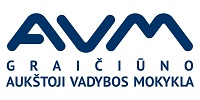 